Sample Assessment Tasks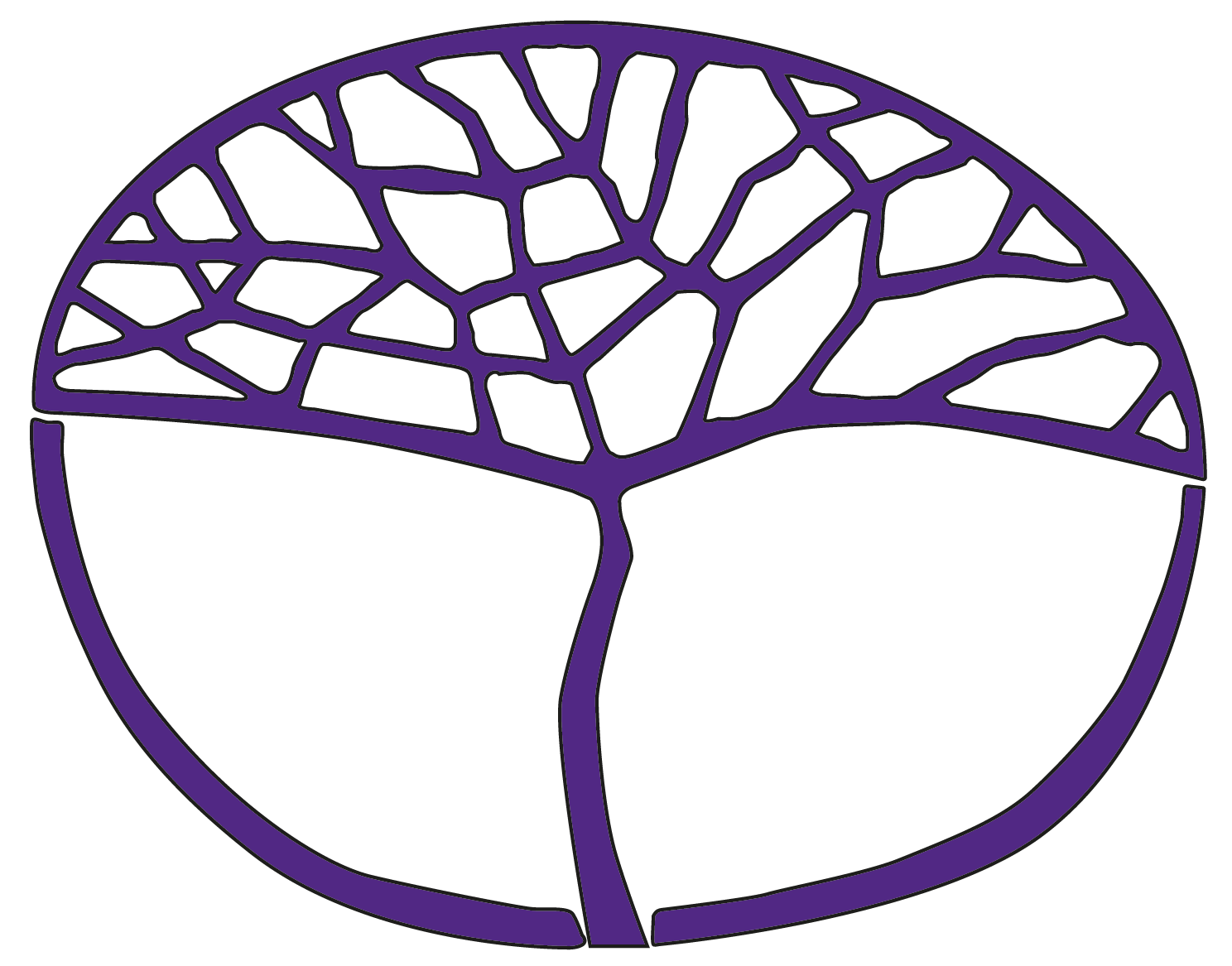 Visual ArtsGeneral Year 12Copyright© School Curriculum and Standards Authority, 2015This document – apart from any third party copyright material contained in it – may be freely copied, or communicated on an intranet, for non-commercial purposes in educational institutions, provided that the School Curriculum and Standards Authority is acknowledged as the copyright owner, and that the Authority’s moral rights are not infringed.Copying or communication for any other purpose can be done only within the terms of the Copyright Act 1968 or with prior written permission of the School Curriculum and Standards Authority. Copying or communication of any third party copyright material can be done only within the terms of the Copyright Act 1968 or with permission of the copyright owners.Any content in this document that has been derived from the Australian Curriculum may be used under the terms of the Creative Commons Attribution-NonCommercial 3.0 Australia licenceDisclaimerAny resources such as texts, websites and so on that may be referred to in this document are provided as examples of resources that teachers can use to support their learning programs. Their inclusion does not imply that they are mandatory or that they are the only resources relevant to the course.Sample assessment taskVisual Arts – General Year 12Task 1 – Unit 3 – InspirationsAssessment type: ProductionConditionsTime for the task: 15 weeks (includes class time and requires out-of-class work time). Tasks not completed in class are to be completed in your own time, in accordance with the school’s assessment policy.Task weighting32.5% of the school mark for this pair of unitsTask 1 Part A: Production process 10% – due Week 8Task 1 Part B: Resolved artwork and artist statement 22.5% – due Week 15________________________________________________________________________________________________________Part A and Part B: Production – due Week 15 Explore your own immediate environment – the everyday objects such as the discarded, the assumed 
and the forgotten, and produce a monochromatic acrylic painting based on the theme, The Innocent Eye.Drawing focus from the work of the Surrealists and other contemporary pop surreal artists, develop: preliminary ideas, sketches and designsan artwork that presents elements of the supernatural and fictionalan artwork that communicates meaning about the value of nostalgia.		(70 marks)             The production tasks involve completion of drawings, research, design development and media experiments that will assist you in producing a two-dimensional artwork. You will be assessed in two parts. Part A – an interim review of the practical task design development process  	(20 marks)Part B – the resolved artwork and artist statement	 (50 marks)The following processes and reflective practices will inform the judgements against the five criteria listed in the marking key:creativity and innovationcommunication of ideasuse of visual languageuse of mediaselection of skills and processes.What you need to doInquiryDrawing objectsComplete a series of detailed and expressive observational drawings of everyday consumer objects 
e.g. tin jars, milk cartons, chocolate wrappers. Focus on detail, form, texture and tone. Render each drawing in a variety of media.Drawing animals or humansProduce a series of drawings of animals or humans (use photos of a family pet, a trip to the zoo, family snaps). Capture the subjects’ distinct features and characteristics. Consider angle, lighting, texture, form and environment.Applying juxtapositionCombine drawings to create innovative compositions that employ symbolism and surrealist techniques. Place objects in diverse settings, capturing mood and narrative.Design development	                                                                                                                                                                                              Explore alternative compositional arrangements for your two-dimensional artwork. Describe and document design ideas, concerns and possible solutions, using elements and principles of design. Consider how context, symbolism and commentary will be developed in your surreal artwork. Alternatively, construct a visual ‘think map’ to explore options and assist in creative decision making.Visual languageVisual collectionCollect examples in your journal of animals and objects placed in unusual settings or situations or created from diverse materials. Annotate your thoughts and potential design concepts.Testing paintSelect and trace one of your best animal/object drawings and practise colour mixing to produce a monochromatic painting.Visual influenceResearching artists and artworkConsider exploring surrealist techniques and symbolism in your work or use specific artists to help develop ideas in combination with your research. Research both contemporary painters (Lisa Ericson, Zoe Byland, Joel Rea, Mark Ryden, Pat Perry) as well as historical masters (Salvador Dali, Rene Magritte, Max Ernst).Art forms, media and techniquesWorking with a variety of mediaExperiment with painting techniques and styles to create a variety of effects in your inquiry. Explore wet and dry media to render the imagery. Incorporate collage, drawing, print-making and spray paint techniques to experiment with surface, detail, depth and mark-making.Materials experimentationPurposefully trial diverse paint, mediums and surfaces to explore design ideas and determine desired effects. Document media testing and findings, making notes about the choice and application of materials, techniques and processes in your journal.Art practicePaintingSelect and prepare desired surface and painting materials. Commence painting with concern for painting conventions. Apply media and techniques according to your materials experimentation, ideas development and research.PresentationDisplay your artwork with your artist statementFactor into your planning the additional considerations you will need to make when displaying your work e.g. framing, mounting, varnishing, hanging devices. Consider and plan for the presentation of your final artwork and self-evaluation by the due date.Self-evaluation for artist statement Name: _________________________Write an artist statement that describes the process of creating your artwork. Reflect on all the steps involved in drawing, designing, experimenting, researching and producing your mixed media artwork. Make notes in the space provided.(Note: The self-evaluation is not marked directly but is a supporting document which assists in marking the practical assessment.)Artist statement – Part B (Criterion 2 – Communication of ideas)Write an artist statement, using appropriate visual art language in paragraph format. You should make reference to your notes and, when complete, present the statement with your resolved artwork.Marking key for sample assessment task 1 Task 1 Part A – Production process – interim feedbackInquiry 												/6	 Visual language	 										/4	 Visual influence 										/4	 Art forms, media and techniques 								/6	 /20 marksTask 1 Part B – Art making (Production)Sample assessment taskVisual Arts – General Year 12Task 5 – Unit 4 – InvestigationsAssessment type: AnalysisConditionsTime for the task: one week, including class time as well as out-of-class working time. Task weighting5% of the school mark for this pair of units________________________________________________________________________________________________________Analysis due Week 4 	 (20 marks)Using specific art language and terminology, analyse selected Australian sculptures. Discuss the use of juxtaposition, scale and context, and how these contribute to the meaning of the artwork. Use a critical analysis framework to analyse the work of a selected artist and his/her work. Discuss how art elements and design principles have been used in the composition.What you need to doAnalysis Worksheet 1: Temporary Displacement, 2005Analysis Worksheet 2Social, cultural and historical contextsSculpture by the SeaExpressions of a culture’s concerns and beliefs through public art have existed for thousands of years. View slideshow gallery at http://www.sculpturebythesea.com/Home.aspx. With reference to specific artists, discuss and document how their work reflects society and adds meaning to place. Examine how contemporary artists and artists from the Ancient World enrich their communities and contribute to our collective memory. Sculpture by the Sea Analysis Worksheet 2 – present your written work with specific visual imagery to support your responses.THE FRAMESAnalysis Worksheet 1 	Name _________________________Analysis Worksheet 2 	Name _________________________SCULPTURE BY THE SEASocial, cultural and historical contextView and select a sculpture – http://www.sculpturebythesea.com/Home.aspx. Compare this sculpture with one sourced from the Ancient World.  Paste your printed image of the selected artworks in the boxes below	IMAGE A – from Sculpture by the Sea    	IMAGE B – from the Ancient WorldMarking key for sample assessment task 5 – Unit 4 Art Interpretation (Analysis)Sample assessment taskVisual Arts – General Year 12Task 3 – Unit 3 – InspirationsAssessment type: InvestigationConditionsTime for the task: 11 weeks which includes class time and requires out-of-class time also.Tasks not completed in class are to be completed in your own time or in accordance with the school’s assessment policy.Task weighting5% of the school mark for this pair of units____________________________________________________________________________________________________Task 3: Investigation - due Week 11             	(20 marks)Research one artist (Pat Perry, Mark Ryden or Joel Rea) in relation to their art practice. You will need to investigate and explore their art making practice by referring to photographs, artworks, interviews and extracts found on the Internet, in textbooks or in print media (art magazines).What you need to doVisual analysisPersonal responseMeaning and purposeSocial, cultural and historical contextsResearch the art movement, Surrealism. Identify key similarities and differences noted between the Surrealists’ artwork to that of your chosen artist. Your information should include reference to the context surrounding the artists and the artworks produced at the time.Marking key for sample assessment task 3 – Unit 3 Art interpretation (Investigation)Write an artist statementCritically evaluate the project and your achievement.Describe the process of drawing, designing and researching ideas.Explain the intention, emotion and concepts developed in your work.Explain the decisions and steps involved in producing your artwork.Explain the stylistic influence in the development of your artwork Evaluate the success of your artwork and achievement in this project.Describe the process of drawing, designing and researching ideasDiscuss the process of drawing and designing your work. What research did you undertake? How did your research influence the development of your ideas? What aspects about the design process did you find most challenging?Explain the intention, emotion and concepts developed in your workDiscuss the messages that are being communicated in your resolved artwork. What emotion and concepts did you develop in your work? Discuss the relationship between the figure and setting in your mixed media artwork.What was your intention in this artwork?Explain the decisions and steps involved in producing your artworkDescribe the procedure and decision-making process taken in the process of designing and creating your work,i.e. the step-by-step method used in order to create my mixed media artwork (I commenced by… then I… next I...and then…)Explain the stylistic influence in the development of your artworkWhich artist/s or art movements have influenced the style of your work? How did this assist in shaping your designs and final artwork?Evaluate the success of your artwork and achievement in this projectEvaluate the overall success of your artwork. What might you have done differently? Identify any areas for future improvement. Have you enjoyed the challenge of working with collage, stencils, printmaking and/or painting?Well-developed drawings and development of ideas	5–6Satisfactory drawings and development of ideas 	3–4Limited drawings and development of ideas	1–2Thoughtful application of visual languagedemonstrated in work       4Sound application of visual language demonstrated in work       	3	Limited application of visual language demonstrated in work      2Minimal application of visual language demonstrated in work      	1	Careful consideration given to the use of influences in work	4Some consideration given to the use of influences in work	3Limited consideration given to the use of influences in work	2         	   Minimal consideration given to the use of influences in work	1Refined application of media and techniques demonstrated in work    	5–6Satisfactory application of media and techniques demonstrated in work   	3–4Minimal application of media and techniques demonstrated in work    	1–2DescriptionMarksCreativity and innovation (Inquiry/Visual influence/Presentation)Creativity and innovation (Inquiry/Visual influence/Presentation)Work is original and shows innovation9–10Work is creative and shows imaginative thinking7–8Work is complete and shows some creativity5–6Work is very basic and shows limited creativity3–4Work is unoriginal and lacks engagement1–2Total/10Communication of ideas (Inquiry/Visual influence/Presentation/Reflection)Communication of ideas (Inquiry/Visual influence/Presentation/Reflection)Ideas are unique and successfully resolved9–10Ideas are imaginative and effectively communicated7–8Ideas are basic and adequately communicated5–6Ideas are limited and communicated in an obvious way3–4Ideas are undeveloped and ineffectively communicated1–2Total/10Use of visual language (Visual language)Use of visual language (Visual language)Effective application of visual language demonstrated in artwork with highly-organised visual relationships evident9–10Appropriate application of visual language demonstrated in artwork with cohesive visual relationships evident7–8Suitable application of visual language demonstrated in artwork with sound visual relationships evident5–6Limited application of visual language demonstrated in artwork with some ineffective application of visual language3–4Minimal application of visual language demonstrated in artwork with fundamental mistakes in application of visual language1–2Total/10Use of media (Art forms, media and techniques) Use of media (Art forms, media and techniques) Sensitive use of media, demonstrating refined application and handling9–10Appropriate use of media, demonstrating competent application and handling7–8Some suitable use of media, demonstrating sound application and handling5–6Limited use of media, demonstrating simple application and handling3–4Ineffective use of media, demonstrating minimal application and handling1–2Total/10Selection of skills and processes (Art practice)Selection of skills and processes (Art practice)Sensitive selection and thoughtful application of skills and processes used to resolve the work9–10Appropriate selection and effective application of skills and processes used to resolve the work7–8Some suitable selection and sound application of skills and processes used to resolve the work5–6Basic selection and application of skills and processes used to resolve the work3–4Inadequate selection and application of skills and processes used to resolve the work1–2Total/10Total Part A/20Total Part B/50Final total /70 Visual analysisPersonal responseRe-contextualising the everydayDiscuss the artist’s use of industrial and domestic objects with reference to Dawson’s use of scale, colour, juxtaposition and non-traditional materials. Examine the placement of the sculpture and how it encourages dialogue and injects creativity in public spaces.Meaning and purposeInterpreting artworks	Discuss the techniques employed to communicate meaning and to challenge accepted notions of art. How successful do you think the work is in fusing ordinary life and art? What messages and moods are presented in the sculpture?Temporary Displacement, 2005Temporary Displacement, 2005Examine and decode the sculpture using the following guided questionsExamine and decode the sculpture using the following guided questionsArtist’s name	______________________________________________________Title of artwork 	______________________________________________________Date of artwork	______________________________________________________Media    	______________________________________________________Dimensions   	______________________________________________________Location    	______________________________________________________Artist’s name	______________________________________________________Title of artwork 	______________________________________________________Date of artwork	______________________________________________________Media    	______________________________________________________Dimensions   	______________________________________________________Location    	______________________________________________________1.Describe the features, ideas, concepts and creativity presented in this work.2.The placement of public art is crucial in the meaning of an artwork. Explain reasons for Dawson’s choice of location and how it affects the viewer.3.How has the artist created the work? What materials and processes have been used? How has Dawson used scale, juxtaposition and humour to re-contextualise everyday objects?4.Describe the ways in which Temporary Displacement’s physical surroundings impact on the work, and how this influences you, in your interpretation of the sculpture. If the work were exhibited in a different context, how might that change the way you experience and interpret it?5.Dawson sourced both industrial and domestic objects for this sculpture. What might each object’s former use have been? How have their original forms and functions been altered? How does this change the way you think about them?6.Discuss the artist’s use of industrial and domestic objects with reference to Dawson’s use of scale, colour, juxtaposition and non-traditional materials. Examine the placement of the sculpture and how it encourages dialogue and injects creativity in public spaces.7.Discuss the techniques employed to communicate meaning and to challenge accepted notions of art. How successful do you think the work is in fusing ordinary life and art? What messages and moods are presented in the sculpture?SOCIAL CONTEXTDescribe the society that the artworks were made in or for. Do the artworks have a social role, purpose or effect? Have the artists been influenced or inspired by any aspect of society?CULTURAL CONTEXTDescribe the culture within which the artworks were made or currently being viewed. In what ways may culture have influenced the creation of the works or the way we view them? What is the artist’s cultural heritage? Has this influenced the work? How?HISTORICAL CONTEXTDescribe the historical period in which the artworks were made. How is it different from the period in which you are viewing it? Do the artworks respond to any historical issues? What aspects do they relate to? Were the artists inspired or influenced by any aspects of history e.g. war, religion, politics? SUMMARISE Summarise what you have learnt about the context, meaning and inspiration of these sculptures.DescriptionDescriptionMarksVisual analysis (Worksheet 1)Visual analysis (Worksheet 1)Visual analysis (Worksheet 1)identify and discuss key features of artworkrecognise how artwork has been constructeddiscuss materials, techniques and processes used in artworkinterpret and make judgements about artworkProvides a thorough, objective response to the artwork, identifying and describing the artwork clearly, using a wide range of technical art language5identify and discuss key features of artworkrecognise how artwork has been constructeddiscuss materials, techniques and processes used in artworkinterpret and make judgements about artworkProvides an objective response to the artwork, discussing the artwork in detail, using appropriate art language4identify and discuss key features of artworkrecognise how artwork has been constructeddiscuss materials, techniques and processes used in artworkinterpret and make judgements about artworkIdentifies and describes the main features of the artwork and its construction, using some art language3identify and discuss key features of artworkrecognise how artwork has been constructeddiscuss materials, techniques and processes used in artworkinterpret and make judgements about artworkUses personal feelings to provide literal and/or subjective response to the artwork, using limited art language2identify and discuss key features of artworkrecognise how artwork has been constructeddiscuss materials, techniques and processes used in artworkinterpret and make judgements about artworkExpresses an inadequate response and description of the artwork with minimal use of art language1TotalTotal/5Personal response (Worksheet 1)Personal response (Worksheet 1)Personal response (Worksheet 1)express personal opinions about artworksupport opinions with evidence from artworkProvides informed opinions and relevant interpretations that are clearly justified with evidence5express personal opinions about artworksupport opinions with evidence from artworkProvides considered opinions and interpretations that are supported with reasons4express personal opinions about artworksupport opinions with evidence from artworkProvides personal opinions and interprets specific features of artwork3express personal opinions about artworksupport opinions with evidence from artworkProvides some opinions and limited interpretation of artwork2express personal opinions about artworksupport opinions with evidence from artworkExpresses little or no opinion or interpretation of artwork given1TotalTotal/5Meaning and purpose (Worksheet 1)Meaning and purpose (Worksheet 1)Meaning and purpose (Worksheet 1)offer reasons why artworks are producedinterpret the meaning communicated by artworkdiscuss alternative readings of artworkProvides a detailed response that interprets the meaning, message, ideas and attitudes communicated in artworks5offer reasons why artworks are producedinterpret the meaning communicated by artworkdiscuss alternative readings of artworkProvides a clear response that connects form, style, purpose and meaning communicated in artworks4offer reasons why artworks are producedinterpret the meaning communicated by artworkdiscuss alternative readings of artworkProvides a satisfactory response that identifies the key ideas and meaning communicated in artworks3offer reasons why artworks are producedinterpret the meaning communicated by artworkdiscuss alternative readings of artworkProvides a limited response with literal interpretation of meaning communicated in artworks2offer reasons why artworks are producedinterpret the meaning communicated by artworkdiscuss alternative readings of artworkProvides an inadequate response with little attempt to discuss meaning of artworks1TotalTotal/5Social, cultural and historical contexts (Worksheet 2)Social, cultural and historical contexts (Worksheet 2)Social, cultural and historical contexts (Worksheet 2)discuss the context of the artists’ practice and give examples of their workdiscuss the social, cultural and historical influences on the work of selected artistsidentify the impact of the artists socially, culturally and historicallyProvides a comprehensive explanation of the context surrounding the artist/s and their work5discuss the context of the artists’ practice and give examples of their workdiscuss the social, cultural and historical influences on the work of selected artistsidentify the impact of the artists socially, culturally and historicallyProvides a detailed explanation of the context surrounding the artist/s and their work4discuss the context of the artists’ practice and give examples of their workdiscuss the social, cultural and historical influences on the work of selected artistsidentify the impact of the artists socially, culturally and historicallyProvides a satisfactory explanation of the context surrounding the artist/s and their work3discuss the context of the artists’ practice and give examples of their workdiscuss the social, cultural and historical influences on the work of selected artistsidentify the impact of the artists socially, culturally and historicallyProvides a limited explanation of the context surrounding the artist/s and their work2discuss the context of the artists’ practice and give examples of their workdiscuss the social, cultural and historical influences on the work of selected artistsidentify the impact of the artists socially, culturally and historicallyProvides an insufficient explanation of the context surrounding the artist/s and their work1TotalTotal/5Final totalFinal total/20Collect a variety of imagery (artworks, photography, illustrations, advertising etc.) that demonstrate your chosen artist’s use of juxtaposition, illusion and surrealism. In your journal, complete a series of small thumbnail sketches of some of these images, showing the compositional techniques used to create desired effects. Analyse these and include supporting notes that discuss visual language, symbols and conventions. Complement your notes with annotations discussing how these influenced your own art making.Select two images from your chosen artist that inspired you in your art making. Using art terminology, and in your opinion, discuss the artist’s use of:compositional techniques the mood of the artworksubject matter, media, skills or processesconceptual strength and meaning in the artworks.Discuss the relevance of the artist’s work and style to your own art making.You are an art critic for the ‘Art About’ magazine and you have been invited to write an article on Pat Perry, Mark Ryden or Joel Rea. Discuss the artist’s artworks in relation to the heading ‘Hidden Messages’. In your review, discuss the feelings, ideas and messages presented in the artist’s work.DescriptionDescriptionMarksVisual analysisVisual analysisVisual analysisidentify and discuss key features of artworkrecognise how artwork has been constructeddiscuss materials, techniques and processes used in artworkinterpret and make judgements about artworkProvides a thorough, objective response to the artwork, identifying and describing the artwork clearly using a wide range of technical art language5identify and discuss key features of artworkrecognise how artwork has been constructeddiscuss materials, techniques and processes used in artworkinterpret and make judgements about artworkProvides an objective response to the artwork, discussing the artwork in detail using appropriate art language4identify and discuss key features of artworkrecognise how artwork has been constructeddiscuss materials, techniques and processes used in artworkinterpret and make judgements about artworkIdentifies and describes the main features of the artwork and its construction using some art language3identify and discuss key features of artworkrecognise how artwork has been constructeddiscuss materials, techniques and processes used in artworkinterpret and make judgements about artworkUses personal feelings to provide literal and/or subjective response to the artwork using limited art language2identify and discuss key features of artworkrecognise how artwork has been constructeddiscuss materials, techniques and processes used in artworkinterpret and make judgements about artworkExpresses an inadequate response and description of the artwork with minimal use of art language1TotalTotal/5Personal responsePersonal responsePersonal responseexpress personal opinions about artworksupport opinions with evidence from artworkProvides informed opinions and relevant interpretations that are clearly justified with evidence5express personal opinions about artworksupport opinions with evidence from artworkProvides considered opinions and interpretations that are supported with reasons4express personal opinions about artworksupport opinions with evidence from artworkProvides personal opinions and interprets specific features of the artwork3express personal opinions about artworksupport opinions with evidence from artworkProvides some opinions and limited interpretation of the artwork2express personal opinions about artworksupport opinions with evidence from artworkExpresses little or no opinions or interpretation of the artwork given1TotalTotal/5Meaning and purposeMeaning and purposeMeaning and purposeoffer reasons why artwork is producedinterpret the meaning communicated by artworkdiscuss alternative readings of artworkProvides a detailed response that interprets the meaning, message, ideas and attitudes communicated in the artwork5offer reasons why artwork is producedinterpret the meaning communicated by artworkdiscuss alternative readings of artworkProvides a clear response that connects form, style, purpose and meaning communicated in the artwork4offer reasons why artwork is producedinterpret the meaning communicated by artworkdiscuss alternative readings of artworkProvides a satisfactory response that identifies the key ideas and meaning communicated in the artwork3offer reasons why artwork is producedinterpret the meaning communicated by artworkdiscuss alternative readings of artworkProvides a limited response with literal interpretation of meaning communicated in the artwork2offer reasons why artwork is producedinterpret the meaning communicated by artworkdiscuss alternative readings of artworkProvides an inadequate response with little attempt to discuss meaning of the artwork1TotalTotal/5Social, cultural and historical contexts Social, cultural and historical contexts Social, cultural and historical contexts discuss the context of the artists’ practice and give examples of their workdiscuss the social, cultural and historical influences on the work of the selected artistsidentify the impact of the artists socially, culturally and historicallyProvides a comprehensive explanation of the context surrounding the artist/s and their work5discuss the context of the artists’ practice and give examples of their workdiscuss the social, cultural and historical influences on the work of the selected artistsidentify the impact of the artists socially, culturally and historicallyProvides a detailed explanation of the context surrounding the artist/s and their work4discuss the context of the artists’ practice and give examples of their workdiscuss the social, cultural and historical influences on the work of the selected artistsidentify the impact of the artists socially, culturally and historicallyProvides a satisfactory explanation of the context surrounding the artist/s and their work3discuss the context of the artists’ practice and give examples of their workdiscuss the social, cultural and historical influences on the work of the selected artistsidentify the impact of the artists socially, culturally and historicallyProvides a limited explanation of the context surrounding the artist/s and their work2discuss the context of the artists’ practice and give examples of their workdiscuss the social, cultural and historical influences on the work of the selected artistsidentify the impact of the artists socially, culturally and historicallyProvides an insufficient explanation of the context surrounding the artist/s and their work1TotalTotal/5Final totalFinal total/20